SØKNADSSKJEMA 2021 – UNGDOMSSTIPEND I ROTARYDISTRIKT 2290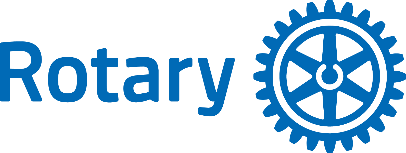 Jeg søker om å få delta på World Affairs Seminar 2021 – på nett – 19.-25. juni 2021.(Opplysninger om seminaret finnes på www.worldaffairsseminar.org.  Registrering der skjer når stipend er tildelt.)Navn: _____________________________________________ Fødselsdato: __________________Adresse: ____________________________________________________________________________Telefon: _________________________ e-postadresse: __________________________________Videregående skole/eksamensår: _________________________________________________Vedlagt følger på eget ark en nærmere orientering om meg selv og mine interesser.  Min lærersog Rotaryklubbens anbefaling er påført nedenfor.Dato: __________________ Søkers underskrift: _____________________________________Attest fra lærer:Jeg er søkerens lærer og kan attestere at hun/han 	Har gode engelskkunnskaper	Har et faglig nivå i klassens øvre tredjedel	Har en positiv og utadvendt karakterJeg gir søkeren min anbefaling.Dato: ___________________ Lærers underskrift: ____________________________________Anbefaling fra din lokale Rotaryklubb:_________________________ Rotaryklubb anbefaler søknaden.Dato: ____________________ Kontaktperson: ______________________________________Søknad må være hos Njål Gjennestad senest 20.02.21.njal.gjennestad@sfjbb.net  - telefon 97330360.